Оренбургский пуховый  платокМБУК ЦК и БО «Югория» принял участие в областной акции «Оренбургский пуховый платок» с участием нашей пуховницы Гатиной Хамиды Рафиковны.  Она представила свои работы и рассказала о технологии обработки пуха для вязания платка, продемонстрировала инструменты и приспособления необходимые для этого: двухрядный гребень. На нем отделяли волокнистый пух от короткого (охлопков), прочесывая два раза. Хлопалки: их обязательно две, ими расчёсывали пух. Веретяно: с помощью его пух пряли. Хлопчатобумажную нить – после пряжи пух тростили с этой нитью. Спицы – на них вяжут платки. Хозяйственное мыло: все изделия из пуха обязательно стираются только хозяйственным мылом. Участники мероприятия узнали много интересного о пуховязании. Вот такая удивительная женщина живет рядом с нами. Она творит настоящее – вяжет красивые платки.На выставке, кроме работ Гатиной Х.Ф. были представлены работы Стариловой Натальи Ивановны, изделия машинной вязки, выполненные фабрикой «Оренбургский пуховый платок». Также вниманию участников мероприятия были представлены   шали, подаренные Елисеевой Г.Н. ее дочерьми.Оренбургский пуховый платок по-прежнему востребованная продукция, и у него большое будущее – будущее, основанное на вековых традициях.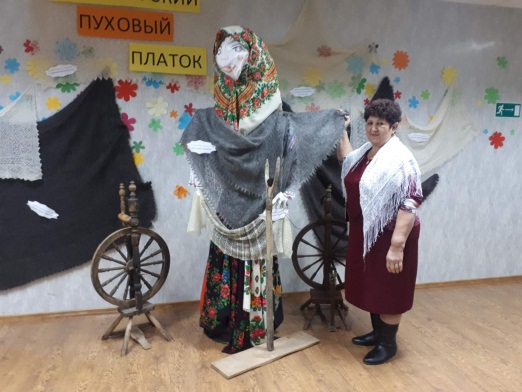 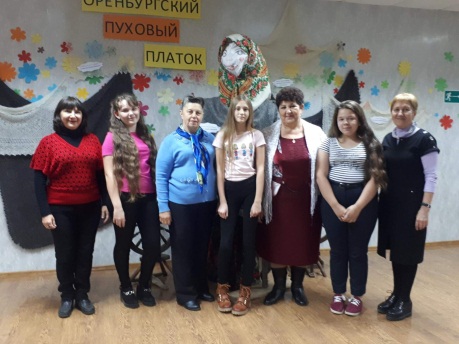 